seminario para hispanohablantes« Las estructuras culturales al servicio del desarrollo territorial » rAvis du service culturel français sur la candidature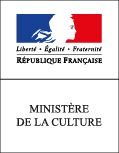 Programa Courants du monde - Itinéraire Culture Seminario para hispanohablantes - Primavera 2022Formulario de solicitudSeminario para hispanohablantes 
Las estructuras culturales al servicio del desarrollo territorial Del martes 7 de junio al jueves 16 de junio de 2022 inclusiveLíneas directricesEs importante que los candidatos rellenen todas las secciones del formulario con cuidado y exactitud. Los formularios han de rellenarse a máquina o con letras mayúsculas en español. Los candidatos también han de adjuntar todos los documentos solicitados (papeles de identidad o una copia de la página de identificación del pasaporte; una foto digital del candidato; documentos de presentación de la organización para la que trabaja el candidato y un justificante del cargo que ocupa y sus responsabilidades en ella).Una vez completada, la candidatura ha de enviarse al Institut Français d’Argentine como máximo el miércoles, 23 de marzo 2022 a las 12hs a las siguientes direcciones de e-mail: lucie.haguenauer@diplomatie.gouv.fr y pasantecultural.ifa@gmail.com, que la aprobará y se la enviará, el 30 de marzo al Ministerio de Cultura a la siguiente dirección de e-mail : contact-international@culture.gouv.frr tras haber emitido una opinión motivada sobre la candidatura. También se debe enviar una copia de la candidatura a Alambret communication, a la siguiente dirección de e-mail: sdaei@alambret.com No se tendrá en cuenta ninguna candidatura enviada directamente a Alambret communication. No se tendrán en cuenta las candidaturas enviadas después de la fecha de cierre. Se informará a todos los candidatos cuya candidatura se haya estudiado de los resultados de la selección por e-mail. Compromiso del candidatoDentro del límite de tiempo dado por Alambret communication, los candidatos aceptados confirmarán, por escrito, su participación en el programa, así como su compromiso a:venir solos,asistir al programa de formación completo propuesto y aceptar el contenido del curso, que no se cuestionará ni antes ni durante el programa. Se rechazará cualquier solicitud para cambiar la duración de la estancia.APELLIDOSNOMAPELLIDOSNOMAPELLIDOSNOMAPELLIDOSNOMAPELLIDOSNOMAPELLIDOSNOMAPELLIDOSNOMAPELLIDOSNOMAPELLIDOSNOMAPELLIDOSNOMAPELLIDOSNOMAPELLIDOSNOMAPELLIDOSNOMAPELLIDOSNOMAPELLIDOSNOMAPELLIDOSNOMAPELLIDOSNOMAPELLIDOSNOMAPELLIDOSNOMAPELLIDOSNOMAPELLIDOSNOMNOMBREPRÉNOMNOMBREPRÉNOMNOMBREPRÉNOMNOMBREPRÉNOMNOMBREPRÉNOMNOMBREPRÉNOMNOMBREPRÉNOMNOMBREPRÉNOMNOMBREPRÉNOMNOMBREPRÉNOMNOMBREPRÉNOMNOMBREPRÉNOMNOMBREPRÉNOMNOMBREPRÉNOMNOMBREPRÉNOMNOMBREPRÉNOMNOMBREPRÉNOMNOMBREPRÉNOMNOMBREPRÉNOMNOMBREPRÉNOMNOMBREPRÉNOMNOMBREPRÉNOMfecha y lugar de nacimiento date et lieu de naissance fecha y lugar de nacimiento date et lieu de naissance fecha y lugar de nacimiento date et lieu de naissance fecha y lugar de nacimiento date et lieu de naissance fecha y lugar de nacimiento date et lieu de naissance fecha y lugar de nacimiento date et lieu de naissance fecha y lugar de nacimiento date et lieu de naissance fecha y lugar de nacimiento date et lieu de naissance fecha y lugar de nacimiento date et lieu de naissance fecha y lugar de nacimiento date et lieu de naissance fecha y lugar de nacimiento date et lieu de naissance fecha y lugar de nacimiento date et lieu de naissance fecha y lugar de nacimiento date et lieu de naissance fecha y lugar de nacimiento date et lieu de naissance fecha y lugar de nacimiento date et lieu de naissance fecha y lugar de nacimiento date et lieu de naissance fecha y lugar de nacimiento date et lieu de naissance fecha y lugar de nacimiento date et lieu de naissance fecha y lugar de nacimiento date et lieu de naissance fecha y lugar de nacimiento date et lieu de naissance fecha y lugar de nacimiento date et lieu de naissance fecha y lugar de nacimiento date et lieu de naissance fecha y lugar de nacimiento date et lieu de naissance fecha y lugar de nacimiento date et lieu de naissance fecha y lugar de nacimiento date et lieu de naissance fecha y lugar de nacimiento date et lieu de naissance fecha y lugar de nacimiento date et lieu de naissance fecha y lugar de nacimiento date et lieu de naissance fecha y lugar de nacimiento date et lieu de naissance fecha y lugar de nacimiento date et lieu de naissance fecha y lugar de nacimiento date et lieu de naissance fecha y lugar de nacimiento date et lieu de naissance fecha y lugar de nacimiento date et lieu de naissance fecha y lugar de nacimiento date et lieu de naissance fecha y lugar de nacimiento date et lieu de naissance fecha y lugar de nacimiento date et lieu de naissance fecha y lugar de nacimiento date et lieu de naissance fecha y lugar de nacimiento date et lieu de naissance fecha y lugar de nacimiento date et lieu de naissance fecha y lugar de nacimiento date et lieu de naissance fecha y lugar de nacimiento date et lieu de naissance fecha y lugar de nacimiento date et lieu de naissance fecha y lugar de nacimiento date et lieu de naissance PAÍSPAYSPAÍSPAYSPAÍSPAYSPAÍSPAYSPAÍSPAYSPAÍSPAYSPAÍSPAYSPAÍSPAYSPAÍSPAYSPAÍSPAYSPAÍSPAYSPAÍSPAYSPAÍSPAYSPAÍSPAYSPAÍSPAYSPAÍSPAYSPAÍSPAYSPAÍSPAYSPAÍSPAYSPAÍSPAYSPAÍSPAYSPAÍSPAYSPAÍSPAYSPAÍSPAYSPAÍSPAYSPAÍSPAYSPAÍSPAYSPAÍSPAYSPAÍSPAYSPAÍSPAYSPAÍSPAYSPAÍSPAYSPAÍSPAYSPAÍSPAYSPAÍSPAYSPAÍSPAYSPAÍSPAYSPAÍSPAYSPAÍSPAYSPAÍSPAYSPAÍSPAYSPAÍSPAYSPAÍSPAYSdirección profesionaladresse professionnelledirección profesionaladresse professionnelledirección profesionaladresse professionnelledirección profesionaladresse professionnelledirección profesionaladresse professionnelledirección profesionaladresse professionnelledirección profesionaladresse professionnelledirección profesionaladresse professionnelledirección profesionaladresse professionnelledirección profesionaladresse professionnelledirección profesionaladresse professionnelledirección profesionaladresse professionnelledirección profesionaladresse professionnelledirección profesionaladresse professionnelledirección profesionaladresse professionnelledirección profesionaladresse professionnelledirección profesionaladresse professionnelledirección profesionaladresse professionnelledirección profesionaladresse professionnelledirección profesionaladresse professionnelledirección profesionaladresse professionnelledirección profesionaladresse professionnelledirección profesionaladresse professionnelledirección profesionaladresse professionnelledirección profesionaladresse professionnelledirección profesionaladresse professionnelledirección profesionaladresse professionnelledirección profesionaladresse professionnelledirección profesionaladresse professionnelledirección profesionaladresse professionnelledirección profesionaladresse professionnelledirección profesionaladresse professionnelledirección profesionaladresse professionnelledirección profesionaladresse professionnelledirección profesionaladresse professionnelledirección profesionaladresse professionnelledirección profesionaladresse professionnelledirección profesionaladresse professionnelledirección profesionaladresse professionnelledirección profesionaladresse professionnelledirección profesionaladresse professionnelledirección profesionaladresse professionnelledirección profesionaladresse professionnelleOrganización/EmpresaEtablissementOrganización/EmpresaEtablissementServicioDépartementServicioDépartementTítulo de su cargoFonction exacteTítulo de su cargoFonction exacteDirecciónAdresse préciseDirecciónAdresse préciseCódigo postalCode postalCódigo postalCode postalCiudadVilleCiudadVilleLínea directaTéléphoneLínea directaTéléphone(Código del país)(Código del país)(Código del país)(Código del país)(Código del país)(Código del país)(Código del país)(Código del país)(código de la ciudad)(código de la ciudad)(código de la ciudad)(código de la ciudad)(código de la ciudad)(código de la ciudad)(código de la ciudad)(código de la ciudad)(código de la ciudad)(número de teléfono)(número de teléfono)(número de teléfono)(número de teléfono)(número de teléfono)(número de teléfono)(número de teléfono)(número de teléfono)(número de teléfono)(número de teléfono)(número de teléfono)(número de teléfono)(número de teléfono)(número de teléfono)(número de teléfono)(número de teléfono)(número de teléfono)(número de teléfono)(número de teléfono)(número de teléfono)(número de teléfono)(número de teléfono)(número de teléfono)(número de teléfono)FaxTélécopieFaxTélécopie(Código del país)(Código del país)(Código del país)(Código del país)(Código del país)(Código del país)(Código del país)(Código del país)(código de la ciudad)(código de la ciudad)(código de la ciudad)(código de la ciudad)(código de la ciudad)(código de la ciudad)(código de la ciudad)(código de la ciudad)(código de la ciudad)(número de fax)(número de fax)(número de fax)(número de fax)(número de fax)(número de fax)(número de fax)(número de fax)(número de fax)(número de fax)(número de fax)(número de fax)(número de fax)(número de fax)(número de fax)(número de fax)(número de fax)(número de fax)(número de fax)(número de fax)(número de fax)(número de fax)(número de fax)(número de fax)E-mailCourriel E-mailCourriel Sitio webInternetSitio webInternetdirección personalDebe adjuntar a su formulario de candidatura una copia de su pasaporte u otro documento de identidad y 1 fotografía suya adresse personnelle : joindre impérativement une copie de votre passeport international ou d'une pièce d'identité + 1 photo d'identitédirección personalDebe adjuntar a su formulario de candidatura una copia de su pasaporte u otro documento de identidad y 1 fotografía suya adresse personnelle : joindre impérativement une copie de votre passeport international ou d'une pièce d'identité + 1 photo d'identitédirección personalDebe adjuntar a su formulario de candidatura una copia de su pasaporte u otro documento de identidad y 1 fotografía suya adresse personnelle : joindre impérativement une copie de votre passeport international ou d'une pièce d'identité + 1 photo d'identitédirección personalDebe adjuntar a su formulario de candidatura una copia de su pasaporte u otro documento de identidad y 1 fotografía suya adresse personnelle : joindre impérativement une copie de votre passeport international ou d'une pièce d'identité + 1 photo d'identitédirección personalDebe adjuntar a su formulario de candidatura una copia de su pasaporte u otro documento de identidad y 1 fotografía suya adresse personnelle : joindre impérativement une copie de votre passeport international ou d'une pièce d'identité + 1 photo d'identitédirección personalDebe adjuntar a su formulario de candidatura una copia de su pasaporte u otro documento de identidad y 1 fotografía suya adresse personnelle : joindre impérativement une copie de votre passeport international ou d'une pièce d'identité + 1 photo d'identitédirección personalDebe adjuntar a su formulario de candidatura una copia de su pasaporte u otro documento de identidad y 1 fotografía suya adresse personnelle : joindre impérativement une copie de votre passeport international ou d'une pièce d'identité + 1 photo d'identitédirección personalDebe adjuntar a su formulario de candidatura una copia de su pasaporte u otro documento de identidad y 1 fotografía suya adresse personnelle : joindre impérativement une copie de votre passeport international ou d'une pièce d'identité + 1 photo d'identitédirección personalDebe adjuntar a su formulario de candidatura una copia de su pasaporte u otro documento de identidad y 1 fotografía suya adresse personnelle : joindre impérativement une copie de votre passeport international ou d'une pièce d'identité + 1 photo d'identitédirección personalDebe adjuntar a su formulario de candidatura una copia de su pasaporte u otro documento de identidad y 1 fotografía suya adresse personnelle : joindre impérativement une copie de votre passeport international ou d'une pièce d'identité + 1 photo d'identitédirección personalDebe adjuntar a su formulario de candidatura una copia de su pasaporte u otro documento de identidad y 1 fotografía suya adresse personnelle : joindre impérativement une copie de votre passeport international ou d'une pièce d'identité + 1 photo d'identitédirección personalDebe adjuntar a su formulario de candidatura una copia de su pasaporte u otro documento de identidad y 1 fotografía suya adresse personnelle : joindre impérativement une copie de votre passeport international ou d'une pièce d'identité + 1 photo d'identitédirección personalDebe adjuntar a su formulario de candidatura una copia de su pasaporte u otro documento de identidad y 1 fotografía suya adresse personnelle : joindre impérativement une copie de votre passeport international ou d'une pièce d'identité + 1 photo d'identitédirección personalDebe adjuntar a su formulario de candidatura una copia de su pasaporte u otro documento de identidad y 1 fotografía suya adresse personnelle : joindre impérativement une copie de votre passeport international ou d'une pièce d'identité + 1 photo d'identitédirección personalDebe adjuntar a su formulario de candidatura una copia de su pasaporte u otro documento de identidad y 1 fotografía suya adresse personnelle : joindre impérativement une copie de votre passeport international ou d'une pièce d'identité + 1 photo d'identitédirección personalDebe adjuntar a su formulario de candidatura una copia de su pasaporte u otro documento de identidad y 1 fotografía suya adresse personnelle : joindre impérativement une copie de votre passeport international ou d'une pièce d'identité + 1 photo d'identitédirección personalDebe adjuntar a su formulario de candidatura una copia de su pasaporte u otro documento de identidad y 1 fotografía suya adresse personnelle : joindre impérativement une copie de votre passeport international ou d'une pièce d'identité + 1 photo d'identitédirección personalDebe adjuntar a su formulario de candidatura una copia de su pasaporte u otro documento de identidad y 1 fotografía suya adresse personnelle : joindre impérativement une copie de votre passeport international ou d'une pièce d'identité + 1 photo d'identitédirección personalDebe adjuntar a su formulario de candidatura una copia de su pasaporte u otro documento de identidad y 1 fotografía suya adresse personnelle : joindre impérativement une copie de votre passeport international ou d'une pièce d'identité + 1 photo d'identitédirección personalDebe adjuntar a su formulario de candidatura una copia de su pasaporte u otro documento de identidad y 1 fotografía suya adresse personnelle : joindre impérativement une copie de votre passeport international ou d'une pièce d'identité + 1 photo d'identitédirección personalDebe adjuntar a su formulario de candidatura una copia de su pasaporte u otro documento de identidad y 1 fotografía suya adresse personnelle : joindre impérativement une copie de votre passeport international ou d'une pièce d'identité + 1 photo d'identitédirección personalDebe adjuntar a su formulario de candidatura una copia de su pasaporte u otro documento de identidad y 1 fotografía suya adresse personnelle : joindre impérativement une copie de votre passeport international ou d'une pièce d'identité + 1 photo d'identitédirección personalDebe adjuntar a su formulario de candidatura una copia de su pasaporte u otro documento de identidad y 1 fotografía suya adresse personnelle : joindre impérativement une copie de votre passeport international ou d'une pièce d'identité + 1 photo d'identitédirección personalDebe adjuntar a su formulario de candidatura una copia de su pasaporte u otro documento de identidad y 1 fotografía suya adresse personnelle : joindre impérativement une copie de votre passeport international ou d'une pièce d'identité + 1 photo d'identitédirección personalDebe adjuntar a su formulario de candidatura una copia de su pasaporte u otro documento de identidad y 1 fotografía suya adresse personnelle : joindre impérativement une copie de votre passeport international ou d'une pièce d'identité + 1 photo d'identitédirección personalDebe adjuntar a su formulario de candidatura una copia de su pasaporte u otro documento de identidad y 1 fotografía suya adresse personnelle : joindre impérativement une copie de votre passeport international ou d'une pièce d'identité + 1 photo d'identitédirección personalDebe adjuntar a su formulario de candidatura una copia de su pasaporte u otro documento de identidad y 1 fotografía suya adresse personnelle : joindre impérativement une copie de votre passeport international ou d'une pièce d'identité + 1 photo d'identitédirección personalDebe adjuntar a su formulario de candidatura una copia de su pasaporte u otro documento de identidad y 1 fotografía suya adresse personnelle : joindre impérativement une copie de votre passeport international ou d'une pièce d'identité + 1 photo d'identitédirección personalDebe adjuntar a su formulario de candidatura una copia de su pasaporte u otro documento de identidad y 1 fotografía suya adresse personnelle : joindre impérativement une copie de votre passeport international ou d'une pièce d'identité + 1 photo d'identitédirección personalDebe adjuntar a su formulario de candidatura una copia de su pasaporte u otro documento de identidad y 1 fotografía suya adresse personnelle : joindre impérativement une copie de votre passeport international ou d'une pièce d'identité + 1 photo d'identitédirección personalDebe adjuntar a su formulario de candidatura una copia de su pasaporte u otro documento de identidad y 1 fotografía suya adresse personnelle : joindre impérativement une copie de votre passeport international ou d'une pièce d'identité + 1 photo d'identitédirección personalDebe adjuntar a su formulario de candidatura una copia de su pasaporte u otro documento de identidad y 1 fotografía suya adresse personnelle : joindre impérativement une copie de votre passeport international ou d'une pièce d'identité + 1 photo d'identitédirección personalDebe adjuntar a su formulario de candidatura una copia de su pasaporte u otro documento de identidad y 1 fotografía suya adresse personnelle : joindre impérativement une copie de votre passeport international ou d'une pièce d'identité + 1 photo d'identitédirección personalDebe adjuntar a su formulario de candidatura una copia de su pasaporte u otro documento de identidad y 1 fotografía suya adresse personnelle : joindre impérativement une copie de votre passeport international ou d'une pièce d'identité + 1 photo d'identitédirección personalDebe adjuntar a su formulario de candidatura una copia de su pasaporte u otro documento de identidad y 1 fotografía suya adresse personnelle : joindre impérativement une copie de votre passeport international ou d'une pièce d'identité + 1 photo d'identitédirección personalDebe adjuntar a su formulario de candidatura una copia de su pasaporte u otro documento de identidad y 1 fotografía suya adresse personnelle : joindre impérativement une copie de votre passeport international ou d'une pièce d'identité + 1 photo d'identitédirección personalDebe adjuntar a su formulario de candidatura una copia de su pasaporte u otro documento de identidad y 1 fotografía suya adresse personnelle : joindre impérativement une copie de votre passeport international ou d'une pièce d'identité + 1 photo d'identitédirección personalDebe adjuntar a su formulario de candidatura una copia de su pasaporte u otro documento de identidad y 1 fotografía suya adresse personnelle : joindre impérativement une copie de votre passeport international ou d'une pièce d'identité + 1 photo d'identitédirección personalDebe adjuntar a su formulario de candidatura una copia de su pasaporte u otro documento de identidad y 1 fotografía suya adresse personnelle : joindre impérativement une copie de votre passeport international ou d'une pièce d'identité + 1 photo d'identitédirección personalDebe adjuntar a su formulario de candidatura una copia de su pasaporte u otro documento de identidad y 1 fotografía suya adresse personnelle : joindre impérativement une copie de votre passeport international ou d'une pièce d'identité + 1 photo d'identitédirección personalDebe adjuntar a su formulario de candidatura una copia de su pasaporte u otro documento de identidad y 1 fotografía suya adresse personnelle : joindre impérativement une copie de votre passeport international ou d'une pièce d'identité + 1 photo d'identitédirección personalDebe adjuntar a su formulario de candidatura una copia de su pasaporte u otro documento de identidad y 1 fotografía suya adresse personnelle : joindre impérativement une copie de votre passeport international ou d'une pièce d'identité + 1 photo d'identitédirección personalDebe adjuntar a su formulario de candidatura una copia de su pasaporte u otro documento de identidad y 1 fotografía suya adresse personnelle : joindre impérativement une copie de votre passeport international ou d'une pièce d'identité + 1 photo d'identitéDirecciónAdresse préciseCódigo postalCode postalCiudadVilleNúmero de teléfonoTéléphone(código del país)(código del país)(código del país)(código del país)(código del país)(código del país)(código del país)(código del país)(código de la ciudad)(código de la ciudad)(código de la ciudad)(código de la ciudad)(código de la ciudad)(código de la ciudad)(código de la ciudad)(código de la ciudad)(código de la ciudad)(código de la ciudad)(número de teléfono)(número de teléfono)(número de teléfono)(número de teléfono)(número de teléfono)(número de teléfono)(número de teléfono)(número de teléfono)(número de teléfono)(número de teléfono)(número de teléfono)(número de teléfono)(número de teléfono)(número de teléfono)(número de teléfono)(número de teléfono)(número de teléfono)(número de teléfono)(número de teléfono)(número de teléfono)(número de teléfono)(número de teléfono)(número de teléfono)(número de teléfono)Teléfono móvilPortable(Código del país)(Código del país)(Código del país)(Código del país)(Código del país)(Código del país)(Código del país)(Código del país)       (Número de móvil)       (Número de móvil)       (Número de móvil)       (Número de móvil)       (Número de móvil)       (Número de móvil)       (Número de móvil)       (Número de móvil)       (Número de móvil)       (Número de móvil)       (Número de móvil)       (Número de móvil)       (Número de móvil)       (Número de móvil)       (Número de móvil)       (Número de móvil)       (Número de móvil)       (Número de móvil)       (Número de móvil)       (Número de móvil)       (Número de móvil)       (Número de móvil)       (Número de móvil)       (Número de móvil)       (Número de móvil)       (Número de móvil)       (Número de móvil)       (Número de móvil)       (Número de móvil)       (Número de móvil)       (Número de móvil)       (Número de móvil)       (Número de móvil)       (Número de móvil)E-mailCourriel MotivaciónMotivaciónMotivaciónMotivaciónMotivaciónMotivaciónMotivaciónMotivaciónMotivaciónMotivaciónMotivaciónMotivaciónMotivaciónMotivaciónMotivaciónMotivaciónMotivaciónMotivaciónMotivaciónMotivaciónMotivaciónMotivaciónMotivaciónMotivaciónMotivaciónMotivaciónMotivaciónMotivaciónMotivaciónMotivaciónMotivaciónMotivaciónMotivaciónMotivaciónMotivaciónMotivaciónMotivaciónMotivaciónMotivaciónMotivaciónMotivaciónMotivaciónMotivaciónExplique en al menos 20 líneas (mecanografiadas) su interés científico y profesional por el tema del seminario. Éste será un criterio decisivo en el proceso de selección.Merci de préciser en une vingtaine de lignes votre intérêt scientifique et professionnel pour le thème du séminaire. Cette contribution sera un critère déterminant pour la sélection des candidatures.Explique en al menos 20 líneas (mecanografiadas) su interés científico y profesional por el tema del seminario. Éste será un criterio decisivo en el proceso de selección.Merci de préciser en une vingtaine de lignes votre intérêt scientifique et professionnel pour le thème du séminaire. Cette contribution sera un critère déterminant pour la sélection des candidatures.Explique en al menos 20 líneas (mecanografiadas) su interés científico y profesional por el tema del seminario. Éste será un criterio decisivo en el proceso de selección.Merci de préciser en une vingtaine de lignes votre intérêt scientifique et professionnel pour le thème du séminaire. Cette contribution sera un critère déterminant pour la sélection des candidatures.Explique en al menos 20 líneas (mecanografiadas) su interés científico y profesional por el tema del seminario. Éste será un criterio decisivo en el proceso de selección.Merci de préciser en une vingtaine de lignes votre intérêt scientifique et professionnel pour le thème du séminaire. Cette contribution sera un critère déterminant pour la sélection des candidatures.Explique en al menos 20 líneas (mecanografiadas) su interés científico y profesional por el tema del seminario. Éste será un criterio decisivo en el proceso de selección.Merci de préciser en une vingtaine de lignes votre intérêt scientifique et professionnel pour le thème du séminaire. Cette contribution sera un critère déterminant pour la sélection des candidatures.Explique en al menos 20 líneas (mecanografiadas) su interés científico y profesional por el tema del seminario. Éste será un criterio decisivo en el proceso de selección.Merci de préciser en une vingtaine de lignes votre intérêt scientifique et professionnel pour le thème du séminaire. Cette contribution sera un critère déterminant pour la sélection des candidatures.Explique en al menos 20 líneas (mecanografiadas) su interés científico y profesional por el tema del seminario. Éste será un criterio decisivo en el proceso de selección.Merci de préciser en une vingtaine de lignes votre intérêt scientifique et professionnel pour le thème du séminaire. Cette contribution sera un critère déterminant pour la sélection des candidatures.Explique en al menos 20 líneas (mecanografiadas) su interés científico y profesional por el tema del seminario. Éste será un criterio decisivo en el proceso de selección.Merci de préciser en une vingtaine de lignes votre intérêt scientifique et professionnel pour le thème du séminaire. Cette contribution sera un critère déterminant pour la sélection des candidatures.Explique en al menos 20 líneas (mecanografiadas) su interés científico y profesional por el tema del seminario. Éste será un criterio decisivo en el proceso de selección.Merci de préciser en une vingtaine de lignes votre intérêt scientifique et professionnel pour le thème du séminaire. Cette contribution sera un critère déterminant pour la sélection des candidatures.Explique en al menos 20 líneas (mecanografiadas) su interés científico y profesional por el tema del seminario. Éste será un criterio decisivo en el proceso de selección.Merci de préciser en une vingtaine de lignes votre intérêt scientifique et professionnel pour le thème du séminaire. Cette contribution sera un critère déterminant pour la sélection des candidatures.Explique en al menos 20 líneas (mecanografiadas) su interés científico y profesional por el tema del seminario. Éste será un criterio decisivo en el proceso de selección.Merci de préciser en une vingtaine de lignes votre intérêt scientifique et professionnel pour le thème du séminaire. Cette contribution sera un critère déterminant pour la sélection des candidatures.Explique en al menos 20 líneas (mecanografiadas) su interés científico y profesional por el tema del seminario. Éste será un criterio decisivo en el proceso de selección.Merci de préciser en une vingtaine de lignes votre intérêt scientifique et professionnel pour le thème du séminaire. Cette contribution sera un critère déterminant pour la sélection des candidatures.Explique en al menos 20 líneas (mecanografiadas) su interés científico y profesional por el tema del seminario. Éste será un criterio decisivo en el proceso de selección.Merci de préciser en une vingtaine de lignes votre intérêt scientifique et professionnel pour le thème du séminaire. Cette contribution sera un critère déterminant pour la sélection des candidatures.Explique en al menos 20 líneas (mecanografiadas) su interés científico y profesional por el tema del seminario. Éste será un criterio decisivo en el proceso de selección.Merci de préciser en une vingtaine de lignes votre intérêt scientifique et professionnel pour le thème du séminaire. Cette contribution sera un critère déterminant pour la sélection des candidatures.Explique en al menos 20 líneas (mecanografiadas) su interés científico y profesional por el tema del seminario. Éste será un criterio decisivo en el proceso de selección.Merci de préciser en une vingtaine de lignes votre intérêt scientifique et professionnel pour le thème du séminaire. Cette contribution sera un critère déterminant pour la sélection des candidatures.Explique en al menos 20 líneas (mecanografiadas) su interés científico y profesional por el tema del seminario. Éste será un criterio decisivo en el proceso de selección.Merci de préciser en une vingtaine de lignes votre intérêt scientifique et professionnel pour le thème du séminaire. Cette contribution sera un critère déterminant pour la sélection des candidatures.Explique en al menos 20 líneas (mecanografiadas) su interés científico y profesional por el tema del seminario. Éste será un criterio decisivo en el proceso de selección.Merci de préciser en une vingtaine de lignes votre intérêt scientifique et professionnel pour le thème du séminaire. Cette contribution sera un critère déterminant pour la sélection des candidatures.Explique en al menos 20 líneas (mecanografiadas) su interés científico y profesional por el tema del seminario. Éste será un criterio decisivo en el proceso de selección.Merci de préciser en une vingtaine de lignes votre intérêt scientifique et professionnel pour le thème du séminaire. Cette contribution sera un critère déterminant pour la sélection des candidatures.Explique en al menos 20 líneas (mecanografiadas) su interés científico y profesional por el tema del seminario. Éste será un criterio decisivo en el proceso de selección.Merci de préciser en une vingtaine de lignes votre intérêt scientifique et professionnel pour le thème du séminaire. Cette contribution sera un critère déterminant pour la sélection des candidatures.Explique en al menos 20 líneas (mecanografiadas) su interés científico y profesional por el tema del seminario. Éste será un criterio decisivo en el proceso de selección.Merci de préciser en une vingtaine de lignes votre intérêt scientifique et professionnel pour le thème du séminaire. Cette contribution sera un critère déterminant pour la sélection des candidatures.Explique en al menos 20 líneas (mecanografiadas) su interés científico y profesional por el tema del seminario. Éste será un criterio decisivo en el proceso de selección.Merci de préciser en une vingtaine de lignes votre intérêt scientifique et professionnel pour le thème du séminaire. Cette contribution sera un critère déterminant pour la sélection des candidatures.Explique en al menos 20 líneas (mecanografiadas) su interés científico y profesional por el tema del seminario. Éste será un criterio decisivo en el proceso de selección.Merci de préciser en une vingtaine de lignes votre intérêt scientifique et professionnel pour le thème du séminaire. Cette contribution sera un critère déterminant pour la sélection des candidatures.Explique en al menos 20 líneas (mecanografiadas) su interés científico y profesional por el tema del seminario. Éste será un criterio decisivo en el proceso de selección.Merci de préciser en une vingtaine de lignes votre intérêt scientifique et professionnel pour le thème du séminaire. Cette contribution sera un critère déterminant pour la sélection des candidatures.Explique en al menos 20 líneas (mecanografiadas) su interés científico y profesional por el tema del seminario. Éste será un criterio decisivo en el proceso de selección.Merci de préciser en une vingtaine de lignes votre intérêt scientifique et professionnel pour le thème du séminaire. Cette contribution sera un critère déterminant pour la sélection des candidatures.Explique en al menos 20 líneas (mecanografiadas) su interés científico y profesional por el tema del seminario. Éste será un criterio decisivo en el proceso de selección.Merci de préciser en une vingtaine de lignes votre intérêt scientifique et professionnel pour le thème du séminaire. Cette contribution sera un critère déterminant pour la sélection des candidatures.Explique en al menos 20 líneas (mecanografiadas) su interés científico y profesional por el tema del seminario. Éste será un criterio decisivo en el proceso de selección.Merci de préciser en une vingtaine de lignes votre intérêt scientifique et professionnel pour le thème du séminaire. Cette contribution sera un critère déterminant pour la sélection des candidatures.Explique en al menos 20 líneas (mecanografiadas) su interés científico y profesional por el tema del seminario. Éste será un criterio decisivo en el proceso de selección.Merci de préciser en une vingtaine de lignes votre intérêt scientifique et professionnel pour le thème du séminaire. Cette contribution sera un critère déterminant pour la sélection des candidatures.Explique en al menos 20 líneas (mecanografiadas) su interés científico y profesional por el tema del seminario. Éste será un criterio decisivo en el proceso de selección.Merci de préciser en une vingtaine de lignes votre intérêt scientifique et professionnel pour le thème du séminaire. Cette contribution sera un critère déterminant pour la sélection des candidatures.Explique en al menos 20 líneas (mecanografiadas) su interés científico y profesional por el tema del seminario. Éste será un criterio decisivo en el proceso de selección.Merci de préciser en une vingtaine de lignes votre intérêt scientifique et professionnel pour le thème du séminaire. Cette contribution sera un critère déterminant pour la sélection des candidatures.Explique en al menos 20 líneas (mecanografiadas) su interés científico y profesional por el tema del seminario. Éste será un criterio decisivo en el proceso de selección.Merci de préciser en une vingtaine de lignes votre intérêt scientifique et professionnel pour le thème du séminaire. Cette contribution sera un critère déterminant pour la sélection des candidatures.Explique en al menos 20 líneas (mecanografiadas) su interés científico y profesional por el tema del seminario. Éste será un criterio decisivo en el proceso de selección.Merci de préciser en une vingtaine de lignes votre intérêt scientifique et professionnel pour le thème du séminaire. Cette contribution sera un critère déterminant pour la sélection des candidatures.Explique en al menos 20 líneas (mecanografiadas) su interés científico y profesional por el tema del seminario. Éste será un criterio decisivo en el proceso de selección.Merci de préciser en une vingtaine de lignes votre intérêt scientifique et professionnel pour le thème du séminaire. Cette contribution sera un critère déterminant pour la sélection des candidatures.Explique en al menos 20 líneas (mecanografiadas) su interés científico y profesional por el tema del seminario. Éste será un criterio decisivo en el proceso de selección.Merci de préciser en une vingtaine de lignes votre intérêt scientifique et professionnel pour le thème du séminaire. Cette contribution sera un critère déterminant pour la sélection des candidatures.Explique en al menos 20 líneas (mecanografiadas) su interés científico y profesional por el tema del seminario. Éste será un criterio decisivo en el proceso de selección.Merci de préciser en une vingtaine de lignes votre intérêt scientifique et professionnel pour le thème du séminaire. Cette contribution sera un critère déterminant pour la sélection des candidatures.Explique en al menos 20 líneas (mecanografiadas) su interés científico y profesional por el tema del seminario. Éste será un criterio decisivo en el proceso de selección.Merci de préciser en une vingtaine de lignes votre intérêt scientifique et professionnel pour le thème du séminaire. Cette contribution sera un critère déterminant pour la sélection des candidatures.Explique en al menos 20 líneas (mecanografiadas) su interés científico y profesional por el tema del seminario. Éste será un criterio decisivo en el proceso de selección.Merci de préciser en une vingtaine de lignes votre intérêt scientifique et professionnel pour le thème du séminaire. Cette contribution sera un critère déterminant pour la sélection des candidatures.Explique en al menos 20 líneas (mecanografiadas) su interés científico y profesional por el tema del seminario. Éste será un criterio decisivo en el proceso de selección.Merci de préciser en une vingtaine de lignes votre intérêt scientifique et professionnel pour le thème du séminaire. Cette contribution sera un critère déterminant pour la sélection des candidatures.Explique en al menos 20 líneas (mecanografiadas) su interés científico y profesional por el tema del seminario. Éste será un criterio decisivo en el proceso de selección.Merci de préciser en une vingtaine de lignes votre intérêt scientifique et professionnel pour le thème du séminaire. Cette contribution sera un critère déterminant pour la sélection des candidatures.Explique en al menos 20 líneas (mecanografiadas) su interés científico y profesional por el tema del seminario. Éste será un criterio decisivo en el proceso de selección.Merci de préciser en une vingtaine de lignes votre intérêt scientifique et professionnel pour le thème du séminaire. Cette contribution sera un critère déterminant pour la sélection des candidatures.Explique en al menos 20 líneas (mecanografiadas) su interés científico y profesional por el tema del seminario. Éste será un criterio decisivo en el proceso de selección.Merci de préciser en une vingtaine de lignes votre intérêt scientifique et professionnel pour le thème du séminaire. Cette contribution sera un critère déterminant pour la sélection des candidatures.Explique en al menos 20 líneas (mecanografiadas) su interés científico y profesional por el tema del seminario. Éste será un criterio decisivo en el proceso de selección.Merci de préciser en une vingtaine de lignes votre intérêt scientifique et professionnel pour le thème du séminaire. Cette contribution sera un critère déterminant pour la sélection des candidatures.Explique en al menos 20 líneas (mecanografiadas) su interés científico y profesional por el tema del seminario. Éste será un criterio decisivo en el proceso de selección.Merci de préciser en une vingtaine de lignes votre intérêt scientifique et professionnel pour le thème du séminaire. Cette contribution sera un critère déterminant pour la sélection des candidatures.Explique en al menos 20 líneas (mecanografiadas) su interés científico y profesional por el tema del seminario. Éste será un criterio decisivo en el proceso de selección.Merci de préciser en une vingtaine de lignes votre intérêt scientifique et professionnel pour le thème du séminaire. Cette contribution sera un critère déterminant pour la sélection des candidatures.Información profesionalParcours professionnel Información profesionalParcours professionnel Información profesionalParcours professionnel Información profesionalParcours professionnel actividades profesionales actuales descritas con exactitudACTIVITES PROFESSIONNELLES ACTUELLES à décrire avec précision             actividades profesionales actuales descritas con exactitudACTIVITES PROFESSIONNELLES ACTUELLES à décrire avec précision             actividades profesionales actuales descritas con exactitudACTIVITES PROFESSIONNELLES ACTUELLES à décrire avec précision             actividades profesionales actuales descritas con exactitudACTIVITES PROFESSIONNELLES ACTUELLES à décrire avec précision             Empleador actualEtablissement employeur actuelEmpleador actualEtablissement employeur actuelEstatus legalStatut juridiqueEstatus legalStatut juridique   sector público         sector privadoFecha de asunción de su cargodate de votre entrée en fonctionPresupuesto operativo totalBudget de fonctionnement globalPresupuesto operativo totalBudget de fonctionnement globalNúmero de empleadosNombre de salariésÁmbito de actividad y misión de la organizaciónDomaine d'activités et missions de l’organismeÁmbito de actividad y misión de la organizaciónDomaine d'activités et missions de l’organisme(Por favor, especifique – merci de détailler)(Por favor, especifique – merci de détailler)Sus tareas específicasVos missions précisesSus tareas específicasVos missions précises(Por favor, especifique merci de détailler –)(Por favor, especifique merci de détailler –) Rellene con exactitud y de forma detallada las siguientes columnas en una hoja de papel aparteCompléter avec précision sur une page complémentaire dactylographiée les rubriques suivantes Rellene con exactitud y de forma detallada las siguientes columnas en una hoja de papel aparteCompléter avec précision sur une page complémentaire dactylographiée les rubriques suivantes Rellene con exactitud y de forma detallada las siguientes columnas en una hoja de papel aparteCompléter avec précision sur une page complémentaire dactylographiée les rubriques suivantes Rellene con exactitud y de forma detallada las siguientes columnas en una hoja de papel aparteCompléter avec précision sur une page complémentaire dactylographiée les rubriques suivantes1) ACTIVIDADES PROFESIONALES PREVIASMencione los nombres de las organizaciones para las que haya trabajado anteriormente, las fechas, la duración y la naturaleza de sus funciones en dichas organizaciones.activités professionnelles antérieures - Indiquer les noms des organismes employeurs, les dates et la nature de vos activités au sein de ces organismes1) ACTIVIDADES PROFESIONALES PREVIASMencione los nombres de las organizaciones para las que haya trabajado anteriormente, las fechas, la duración y la naturaleza de sus funciones en dichas organizaciones.activités professionnelles antérieures - Indiquer les noms des organismes employeurs, les dates et la nature de vos activités au sein de ces organismes1) ACTIVIDADES PROFESIONALES PREVIASMencione los nombres de las organizaciones para las que haya trabajado anteriormente, las fechas, la duración y la naturaleza de sus funciones en dichas organizaciones.activités professionnelles antérieures - Indiquer les noms des organismes employeurs, les dates et la nature de vos activités au sein de ces organismes2) formacióneducación superior Especifique los títulos y los diplomas obtenidos, las fechas y los lugares Especifique si ha realizado su formación superior o universitaria en Franciaformación realizada en Francia - incluidos otros programas Courants du monde  Especifique los títulos de los programas de formación, las fechas y los lugaresformationEtudes supérieures - préciser les diplômes obtenus, les dates et les lieux et si vous vous avez suivi des études supérieures ou universitaires en FranceStages de formation déjà effectués en France - y compris d’autres programmes Courants du monde - préciser les intitulés des formations, les dates et les lieux 2) formacióneducación superior Especifique los títulos y los diplomas obtenidos, las fechas y los lugares Especifique si ha realizado su formación superior o universitaria en Franciaformación realizada en Francia - incluidos otros programas Courants du monde  Especifique los títulos de los programas de formación, las fechas y los lugaresformationEtudes supérieures - préciser les diplômes obtenus, les dates et les lieux et si vous vous avez suivi des études supérieures ou universitaires en FranceStages de formation déjà effectués en France - y compris d’autres programmes Courants du monde - préciser les intitulés des formations, les dates et les lieux 2) formacióneducación superior Especifique los títulos y los diplomas obtenidos, las fechas y los lugares Especifique si ha realizado su formación superior o universitaria en Franciaformación realizada en Francia - incluidos otros programas Courants du monde  Especifique los títulos de los programas de formación, las fechas y los lugaresformationEtudes supérieures - préciser les diplômes obtenus, les dates et les lieux et si vous vous avez suivi des études supérieures ou universitaires en FranceStages de formation déjà effectués en France - y compris d’autres programmes Courants du monde - préciser les intitulés des formations, les dates et les lieux 3) ACTIVIDADES EXTRA-PROFESIONALES PREVIAS Prácticas artísticas, publicaciones, simposiosActivités extraprofessionnelles - Pratiques artistiques, publications, colloques et conférences 3) ACTIVIDADES EXTRA-PROFESIONALES PREVIAS Prácticas artísticas, publicaciones, simposiosActivités extraprofessionnelles - Pratiques artistiques, publications, colloques et conférences 3) ACTIVIDADES EXTRA-PROFESIONALES PREVIAS Prácticas artísticas, publicaciones, simposiosActivités extraprofessionnelles - Pratiques artistiques, publications, colloques et conférences ¿Está participando o ha participado antes en el desarrollo de proyectos a escala internacional? Participez-vous ou avez-vous déjà participé au développement de projets culturels d'envergure internationale ?                                         Sí                       No  ¿Está participando o ha participado antes en el desarrollo de proyectos a escala internacional? Participez-vous ou avez-vous déjà participé au développement de projets culturels d'envergure internationale ?                                         Sí                       No  Características del (los) proyecto(s) y naturaleza de su implicaciónCaractéristiques du projet et nature de votre implicationOrganizaciones implicadas y contactosStructures impliquées dans le projet et contacts¿Ya está en contacto con organizaciones culturales in Francia? Etes-vous déjà en contact avec des institutions culturelles en France ?                                      Sí                       No  En caso afirmativo, ¿qué tipo de proyecto realiza y con qué socio francés?Si c’est le cas, sur quel(s) projet(s) travaillez-vous et avec quelles structures françaises partenaires ?¿Ya está en contacto con organizaciones culturales in Francia? Etes-vous déjà en contact avec des institutions culturelles en France ?                                      Sí                       No  En caso afirmativo, ¿qué tipo de proyecto realiza y con qué socio francés?Si c’est le cas, sur quel(s) projet(s) travaillez-vous et avec quelles structures françaises partenaires ?Descripción del (los) proyecto(s) de cooperaciónDescription du projet de coopérationInstituciones francesas implicadas y contactosStructures françaises concernées, contacts¿Cómo se enteró de este seminario?Comment avez-vous été informé(e) de l'existence de ce séminaire ? ¿Cómo se enteró de este seminario?Comment avez-vous été informé(e) de l'existence de ce séminaire ? Cobertura de los gastosPrise en chargeAPELLIDOS NOMNOMBREPRÉNOMEl programa Courants du monde-itinéraire culture cubre los gastos deLe programme Courants du monde-Itinéraire culture prend en chargeescolaridad les frais pédagogiquesalojamiento en París y/o por las provincias les frais d'hébergement (à Paris et/ou en régions)desplazamientos relacionado con el programa en Franciales déplacements en France, dans le cadre du programme contribución a la seguridad social (seguro de salud, responsabilidad civil y repatriación) la couverture sociale (maladie, responsabilité civile, rapatriement)dietas diarias de 40 € (para cubrir los gastos de comidas)une allocation de séjour de 40 € par jour (cette bourse couvre les frais de nourriture et de loisirs)El programa Courants du monde-itinéraire culture cubre los gastos deLe programme Courants du monde-Itinéraire culture prend en chargeescolaridad les frais pédagogiquesalojamiento en París y/o por las provincias les frais d'hébergement (à Paris et/ou en régions)desplazamientos relacionado con el programa en Franciales déplacements en France, dans le cadre du programme contribución a la seguridad social (seguro de salud, responsabilidad civil y repatriación) la couverture sociale (maladie, responsabilité civile, rapatriement)dietas diarias de 40 € (para cubrir los gastos de comidas)une allocation de séjour de 40 € par jour (cette bourse couvre les frais de nourriture et de loisirs)El programa Courants du monde-itinéraire culture cubre los gastos deLe programme Courants du monde-Itinéraire culture prend en chargeescolaridad les frais pédagogiquesalojamiento en París y/o por las provincias les frais d'hébergement (à Paris et/ou en régions)desplazamientos relacionado con el programa en Franciales déplacements en France, dans le cadre du programme contribución a la seguridad social (seguro de salud, responsabilidad civil y repatriación) la couverture sociale (maladie, responsabilité civile, rapatriement)dietas diarias de 40 € (para cubrir los gastos de comidas)une allocation de séjour de 40 € par jour (cette bourse couvre les frais de nourriture et de loisirs)Los costes del viaje internacional correrán a cargo de Le titre de transport international sera assuré par Los costes del viaje internacional correrán a cargo de Le titre de transport international sera assuré par Los costes del viaje internacional correrán a cargo de Le titre de transport international sera assuré par  el candidatole candidat  el candidatole candidat  el candidatole candidat  su organización son établissement de rattachement su organización son établissement de rattachement su organización son établissement de rattachement     otra organización (Embajada francesa, Instituto francés, otros): especifique une autre instance, préciser laquelle (Ambassade de France ou Institut français, autres)     otra organización (Embajada francesa, Instituto francés, otros): especifique une autre instance, préciser laquelle (Ambassade de France ou Institut français, autres)     otra organización (Embajada francesa, Instituto francés, otros): especifique une autre instance, préciser laquelle (Ambassade de France ou Institut français, autres)OtrosTransmítanos cualquier otra información relevante para la correcta organización de su estancia (por ejemplo, un régimen específico)Divers : Merci de nous informer de tout complément d’information nécessaire à la bonne organisation du séjour (par exemple un régime alimentaire spécifique)OtrosTransmítanos cualquier otra información relevante para la correcta organización de su estancia (por ejemplo, un régimen específico)Divers : Merci de nous informer de tout complément d’information nécessaire à la bonne organisation du séjour (par exemple un régime alimentaire spécifique)OtrosTransmítanos cualquier otra información relevante para la correcta organización de su estancia (por ejemplo, un régimen específico)Divers : Merci de nous informer de tout complément d’information nécessaire à la bonne organisation du séjour (par exemple un régime alimentaire spécifique)CandidatCandidatCandidatCandidatCandidatCandidatCandidatCandidatCandidatCandidatCandidatCandidatCandidatCandidatCandidatCandidatCandidatCandidatCandidatCandidatCandidatCandidatCandidatCandidatNOM PrénomNOM PrénomPaysPaysService culturel français présentant la candidatureService culturel français présentant la candidatureService culturel français présentant la candidatureService culturel français présentant la candidatureService culturel français présentant la candidatureService culturel français présentant la candidatureService culturel français présentant la candidatureService culturel français présentant la candidatureService culturel français présentant la candidatureService culturel français présentant la candidatureService culturel français présentant la candidatureService culturel français présentant la candidatureService culturel français présentant la candidatureService culturel français présentant la candidatureService culturel français présentant la candidatureService culturel français présentant la candidatureService culturel français présentant la candidatureService culturel français présentant la candidatureService culturel français présentant la candidatureService culturel français présentant la candidatureService culturel français présentant la candidatureService culturel français présentant la candidatureService culturel français présentant la candidatureService culturel français présentant la candidaturePersonne traitant le dossierFonctionPersonne traitant le dossierFonctionE-mailE-mailTéléphoneTéléphone(ligne directe)(ligne directe)(préfixe du pays)(préfixe du pays)(préfixe du pays)(préfixe du pays)(préfixe du pays)(préfixe de la ville)(préfixe de la ville)(préfixe de la ville)(préfixe de la ville)(préfixe de la ville)(téléphone)(téléphone)(téléphone)(téléphone)(téléphone)(téléphone)(téléphone)(téléphone)(téléphone)(téléphone)(téléphone)(téléphone)TélécopieTélécopie(indispensable)(indispensable)(préfixe du pays)(préfixe du pays)(préfixe du pays)(préfixe du pays)(préfixe du pays)(préfixe de la ville)(préfixe de la ville)(préfixe de la ville)(préfixe de la ville)(préfixe de la ville)(téléphone)(téléphone)(téléphone)(téléphone)(téléphone)(téléphone)(téléphone)(téléphone)(téléphone)(téléphone)(téléphone)(téléphone)RécapitulatifRécapitulatifNombre total de candidatures présentéesNombre total de candidatures présentéesNombre total de candidatures présentéesNombre total de candidatures présentéesNombre total de candidatures présentéesNombre total de candidatures présentéesNombre total de candidatures présentéesNombre total de candidatures présentéesNombre total de candidatures présentéesNombre total de candidatures présentéesNombre total de candidatures présentéesNombre total de candidatures présentéesNombre total de candidatures présentéesNombre total de candidatures présentéesNombre total de candidatures présentéesPriorité attribuée à la candidaturePriorité attribuée à la candidaturePriorité attribuée à la candidaturePriorité attribuée à la candidaturePriorité attribuée à la candidaturePriorité attribuée à la candidaturePriorité attribuée à la candidaturePriorité attribuée à la candidaturePriorité attribuée à la candidaturePriorité attribuée à la candidaturePriorité attribuée à la candidaturePriorité attribuée à la candidaturePriorité attribuée à la candidaturePriorité attribuée à la candidaturePriorité attribuée à la candidatureAvis sur la candidatureAvis sur la candidatureAvis sur la candidatureAvis sur la candidatureAvis sur la candidatureAvis sur la candidatureAvis sur la candidatureAvis sur la candidatureAvis sur la candidatureAvis sur la candidatureAvis sur la candidatureAvis sur la candidatureAvis sur la candidatureAvis sur la candidatureAvis sur la candidatureAvis sur la candidatureAvis sur la candidatureAvis sur la candidatureAvis sur la candidatureAvis sur la candidatureAvis sur la candidatureAvis sur la candidatureAvis sur la candidatureAvis sur la candidatureObservationsDate / Cachet Les dossiers sont à  adresser àcontact-international@culture.gouv.fr et sdaei@alambret.comcontact-international@culture.gouv.fr et sdaei@alambret.comcontact-international@culture.gouv.fr et sdaei@alambret.comcontact-international@culture.gouv.fr et sdaei@alambret.comcontact-international@culture.gouv.fr et sdaei@alambret.comcontact-international@culture.gouv.fr et sdaei@alambret.comcontact-international@culture.gouv.fr et sdaei@alambret.comcontact-international@culture.gouv.fr et sdaei@alambret.comcontact-international@culture.gouv.fr et sdaei@alambret.comcontact-international@culture.gouv.fr et sdaei@alambret.comcontact-international@culture.gouv.fr et sdaei@alambret.comcontact-international@culture.gouv.fr et sdaei@alambret.comcontact-international@culture.gouv.fr et sdaei@alambret.comcontact-international@culture.gouv.fr et sdaei@alambret.comcontact-international@culture.gouv.fr et sdaei@alambret.comcontact-international@culture.gouv.fr et sdaei@alambret.comcontact-international@culture.gouv.fr et sdaei@alambret.comcontact-international@culture.gouv.fr et sdaei@alambret.comcontact-international@culture.gouv.fr et sdaei@alambret.comcontact-international@culture.gouv.fr et sdaei@alambret.comcontact-international@culture.gouv.fr et sdaei@alambret.comcontact-international@culture.gouv.fr et sdaei@alambret.comcontact-international@culture.gouv.fr et sdaei@alambret.comRenseignementsIsabelle Hurdubae, ministère de la CultureTel : (+33.1) 40 15 33 06 – isabelle.hurdubae@culture.gouv.frsdaei@alambret.com  www.alambret.comIsabelle Hurdubae, ministère de la CultureTel : (+33.1) 40 15 33 06 – isabelle.hurdubae@culture.gouv.frsdaei@alambret.com  www.alambret.comIsabelle Hurdubae, ministère de la CultureTel : (+33.1) 40 15 33 06 – isabelle.hurdubae@culture.gouv.frsdaei@alambret.com  www.alambret.comIsabelle Hurdubae, ministère de la CultureTel : (+33.1) 40 15 33 06 – isabelle.hurdubae@culture.gouv.frsdaei@alambret.com  www.alambret.comIsabelle Hurdubae, ministère de la CultureTel : (+33.1) 40 15 33 06 – isabelle.hurdubae@culture.gouv.frsdaei@alambret.com  www.alambret.comIsabelle Hurdubae, ministère de la CultureTel : (+33.1) 40 15 33 06 – isabelle.hurdubae@culture.gouv.frsdaei@alambret.com  www.alambret.comIsabelle Hurdubae, ministère de la CultureTel : (+33.1) 40 15 33 06 – isabelle.hurdubae@culture.gouv.frsdaei@alambret.com  www.alambret.comIsabelle Hurdubae, ministère de la CultureTel : (+33.1) 40 15 33 06 – isabelle.hurdubae@culture.gouv.frsdaei@alambret.com  www.alambret.comIsabelle Hurdubae, ministère de la CultureTel : (+33.1) 40 15 33 06 – isabelle.hurdubae@culture.gouv.frsdaei@alambret.com  www.alambret.comIsabelle Hurdubae, ministère de la CultureTel : (+33.1) 40 15 33 06 – isabelle.hurdubae@culture.gouv.frsdaei@alambret.com  www.alambret.comIsabelle Hurdubae, ministère de la CultureTel : (+33.1) 40 15 33 06 – isabelle.hurdubae@culture.gouv.frsdaei@alambret.com  www.alambret.comIsabelle Hurdubae, ministère de la CultureTel : (+33.1) 40 15 33 06 – isabelle.hurdubae@culture.gouv.frsdaei@alambret.com  www.alambret.comIsabelle Hurdubae, ministère de la CultureTel : (+33.1) 40 15 33 06 – isabelle.hurdubae@culture.gouv.frsdaei@alambret.com  www.alambret.comIsabelle Hurdubae, ministère de la CultureTel : (+33.1) 40 15 33 06 – isabelle.hurdubae@culture.gouv.frsdaei@alambret.com  www.alambret.comIsabelle Hurdubae, ministère de la CultureTel : (+33.1) 40 15 33 06 – isabelle.hurdubae@culture.gouv.frsdaei@alambret.com  www.alambret.comIsabelle Hurdubae, ministère de la CultureTel : (+33.1) 40 15 33 06 – isabelle.hurdubae@culture.gouv.frsdaei@alambret.com  www.alambret.comIsabelle Hurdubae, ministère de la CultureTel : (+33.1) 40 15 33 06 – isabelle.hurdubae@culture.gouv.frsdaei@alambret.com  www.alambret.comIsabelle Hurdubae, ministère de la CultureTel : (+33.1) 40 15 33 06 – isabelle.hurdubae@culture.gouv.frsdaei@alambret.com  www.alambret.comIsabelle Hurdubae, ministère de la CultureTel : (+33.1) 40 15 33 06 – isabelle.hurdubae@culture.gouv.frsdaei@alambret.com  www.alambret.comIsabelle Hurdubae, ministère de la CultureTel : (+33.1) 40 15 33 06 – isabelle.hurdubae@culture.gouv.frsdaei@alambret.com  www.alambret.comIsabelle Hurdubae, ministère de la CultureTel : (+33.1) 40 15 33 06 – isabelle.hurdubae@culture.gouv.frsdaei@alambret.com  www.alambret.comIsabelle Hurdubae, ministère de la CultureTel : (+33.1) 40 15 33 06 – isabelle.hurdubae@culture.gouv.frsdaei@alambret.com  www.alambret.comIsabelle Hurdubae, ministère de la CultureTel : (+33.1) 40 15 33 06 – isabelle.hurdubae@culture.gouv.frsdaei@alambret.com  www.alambret.com